Publicado en Ciudad de México  el 01/04/2020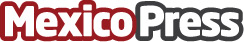 Gustavo Tomé Velazquez sale Ileso luego de haberse contagiado de COVID-19 La prioridad del empresario: mantener los puestos de trabajo y seguir trabajando en pro del paísDatos de contacto:FWD CONSULTORES SC54889088Nota de prensa publicada en: https://www.mexicopress.com.mx/gustavo-tome-velazquez-sale-ileso-luego-de_1 Categorías: Finanzas Sociedad Recursos humanos Ciudad de México http://www.mexicopress.com.mx